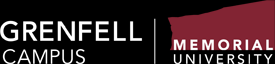 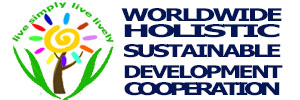  Host: Worldwide Holistic Sustainable Development Cooperation (WWHSDC) and Environmental Policy Institute with collaborative partners.Sponsoring Partners: Grenfell AVP office (Academic & Research), GCSU, GSU, Engagement Office, Navigate, Student Innovation Fund, Scholarship in Arts FundVenue: GCSU Student Lounge, Grenfell Campus, Memorial University of NewfoundlandDate: 13th of November, 2015.Name of the participant: …..…………………………………………………………………………..Fee: FreeCurrent Address:…………………………...………………………………………………………………..……….Nationality:………………...…………………………..……Sex :………………Cell#:.………………………………E-mail: ………………………………………… Profession & Designation: …..…………………………………… Affiliated organization:………………………………………………………………………………………………… How did you hear about the conference:…………………………………………………………………………….Participant’s signature: ………………………………….Could you tell us why you will like to participate in this conference?What would you suggest for future conferences?Please completed form send back to bedu@grenfell.mun.ca and cc to jislam@grenfell.mun.ca Visit website for conference information and registration form: http://wwhsdc.org/conference/upcoming/ 